PHOTO SELECTION –  GRID DRAWINGInstructions:  (follow them carefully)  (this is for a grade!)Find or take a portrait picture of Yourself, a family member, a friend, or someone you KNOW PERSONALLY, make sure it is a (head and shoulders picture, face is clearly visible) examples below.OR….  Find a picture of an idol, sports idol, musician, mom, film maker, politician, religious figure, sibling, friend, teacher??? Do not use full body shots or pictures that have low resolution or are poor in qualityIf you do not have a picture I HAVE A CAMERA, PLEASE FEEL FREE TO USE IT! NOTE:  Bettge has the final say in your picture decision.  .  .  .  .  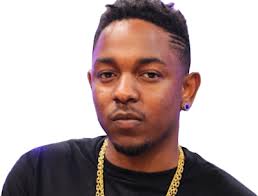 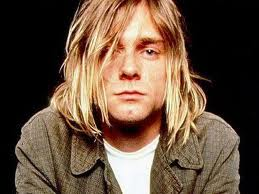 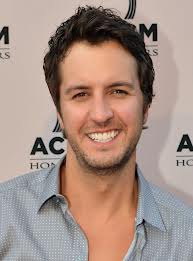 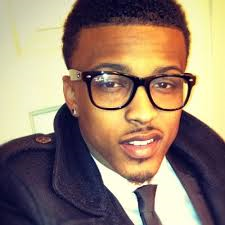 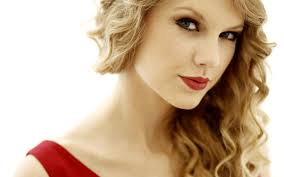 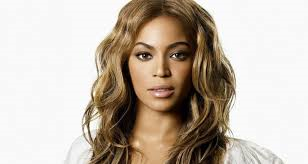 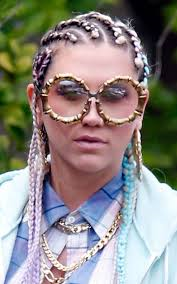 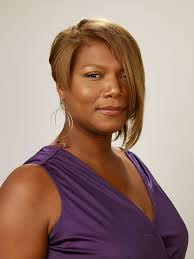 Save this picture to your drive, desktop, or your deviceName file as (your first initial, your last name, class period)Example:  Drew Bettge = dbettge5Email picture to Bettge as an attachment - dbettge@alvinisd.net   Put in subject (first name , last name, period)          Example:    Drew Bettge 5thIF YOU DO NOT EMAIL ME A PICTURE PLEASE SEE BETTGE AT HIS DESK SO HE CAN PRINT THE PICTURE OF YOUR CHOICE!!! 